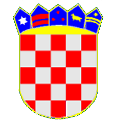   REPUBLIKA HRVATSKA  OPĆINA GORNJA VRBA  JEDINSTVENI UPRAVNI ODJELIZJAVA O TOČNOSTI PODATAKA (Javni poziv za dodjelu potpora za razvoj poduzetništva na području Općine Gornja Vrba zs 2022. godinu)Pod materijalnom i kaznenom odgovornošću (tvrtka ili naziv, sjedište, OIB)___________________________________________________________________  izjavljujeda su navedeni podaci u dokumentaciji i predmetnom zahtjevu točni.Mjesto i datum:					                                                                            M.P.		___________________________                                                                                                  (potpis odgovorne osobe)